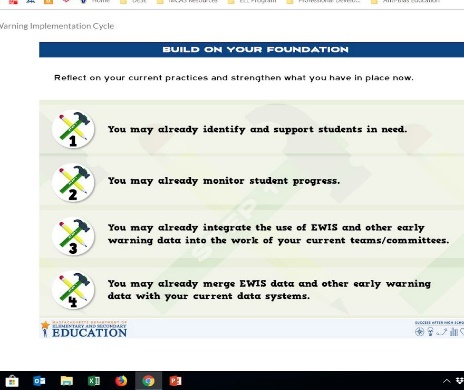 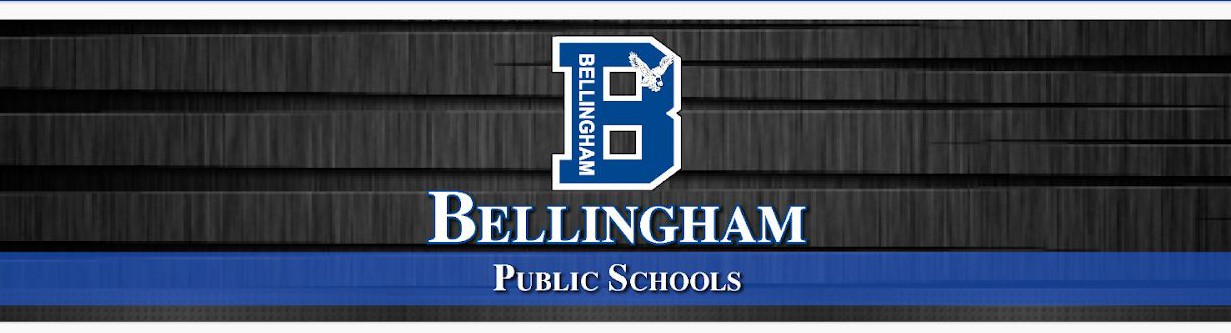 The Six-Step Early Warning Implementation ProcessThe Using Data ProcessOverview of the YearRBT Data Course - to train Data Coaches for each buildingStep 1:Get OrganizedEducators their data use habits and establish plans for using Early Warning Risk Data during the school year.In your school or district, are there times where you and your colleagues review data together and decide how to act on it?Building the FoundationLaunch Data TeamsReflect on Our SchoolRaise Awareness of Cultural ProficiencyCommit to Shared Values, Standards, and VisionsConsiderations moving forward:Tool 4 - Step 1 Early Warning Implementation Action Planning Tool will be beneficial at this phaseSeptember - RBT Data Course Session 1School based teams, with Admin begin the RBT course. Day 1 includes on overview of the Using Data Process, the Data Driven Dialogue protocol as they learn to make working with data an energizing and collaborative experience!RTI HS Begins exploring Analysis Tool, identifying risk factors, and look at state and local data sourcesRTI at BMS and elementary schools begin cycle using state and local data to identify student learning needs and interventionsStep 2: Review DataEducators Review EWIS Data from Edwin reports to examine who is at risk and determine patterns of risk across the school and district.Identifying the Student-Learning ProblemBuild Data LiteracyDrill Down into DataAggregate Level AnalysisDisaggregate Level AnalysisStrand Level AnalysisItem Level AnalysisExamine Student Work,October - RBT Data Course Session 2Participants:Use collaborative norms to strengthen and monitor team collaborationExplore the Using Data Process cycle usingCommon Assessments and other Local Student Learning Data SourcesConsiderations moving forward:School Based Teams have varying levels of access to data sources. Decisions will need to be made moving forward about who should have additional levels - HS and BMS have had some EWIS training, but staff have changed, so this will need to be revisited.state data to identify trends in student enrollment and teacher and community characteristics through an analysis of demographic dataDistinguish among the five types of data used for instructional and school improvement, their purposes, and their recommendedfrequency of use (data pyramid)Step 3: Explore CausesEducators continue their investigations to determine what is causing students’ risk, pulling in local data and context for a comprehensive picture.Tool 11 – Step 3: Potential Underlying Causes of Risk and Associated Data Sources ReferenceVerifying CausesCause and Effect AnalysisVerifying Causes TreeConsiderations moving forward:November - January - RBT Data Course Sessions 3- 4We are learning to:Apply the Using Data Process, principles, and tools (Verify Causes Tree, Logic Model) for using data to strengthen equity and excellence•Investigate and verify causes of achievement gaps, using research and and local data, including surveys, classroom observations, and interviews•Establish a student-learning goalParticipants:Explore the relevance of cultural proficiency to data analysisUsed the Cultural Proficiency Continuum to describe the range of responses to cultural diversity in their ownpractice and their team's practiceHS RTI Team works to identify available interventions Considerations movingforward: Have al RTI Teams use the tools provided by EWIS Tool 14- Step 4 (Inventory of Interventions and Supports)Step 4: Assign InterventionsEducators compare students’ needs to the services available and assign students to interventions that will best meet their needs.Generating SolutionsBuilding Your Logic ModelRefine Outcomes and StrategiesDevelop a Monitoring PlanConsiderations moving forward:Regroup the Data Teams to explore these questions:What structures do we have in place to assess the success of our interventions and how they are implemented?How do we monitor student progress and our interventions?April - RBT Data Course Session 5Participants complete the work on their Verify Causes Tree and Logic Models, using the research and local data that they collected.Participants learn how to combine Data-Driven Dialogue with Item Analysis and a template for planning data meetings.Step 5: MonitorEducators use monitoring indicators to assess student progress in interventions and evaluate ongoing risk throughout the year.The monitoring indicators can also be used to improve the effectiveness of the interventions throughout the year.Generating SolutionsBuilding Your Logic ModelRefine Outcomes and StrategiesDevelop a Monitoring PlanConsiderations moving forward:Regroup the Data Teams to explore these questions:What structures do we have in place to assess the success of our interventions and how they are implemented?How do we monitor student progress and our interventions?April - RBT Data Course Session 5Participants complete the work on their Verify Causes Tree and Logic Models, using the research and local data that they collected.Participants learn how to combine Data-Driven Dialogue with Item Analysis and a template for planning data meetings.Step 6: Refine ProcessEducators reflect in the Early Warning Implementation Cycle and incorporate changes into the plan for the upcoming year.Considerations moving forward:Tool 19 - Step 5 (Monitoring Indicators by Grade Level) How can we adapt to meet our needs at ALL levels?Tool 20 - Step 5 (Early Warning Data Exploration Summary Chart for Monir…Create a timeline for progress monitoring*minimally 3x year as a groupMay - RBT Data Course Session 6Participants learn two protocols for analysing data and exploring causes:Error Analysis w Reteaching Interview Design andDialogueFinalize work and prepare for Data Showcase